Departement Technische BetriebeStadtgrün Winterthur
FriedhofverwaltungDepartement Technische BetriebeStadtgrün Winterthur
FriedhofverwaltungKremationsauftrag  (Bestätigung der telefonischen Anmeldung)Kremationsauftrag  (Bestätigung der telefonischen Anmeldung)an:AuftraggeberinRechnungsadresse:Friedhofverwaltung WinterthurAm Rosenberg 5PLZ, Ort:8400 WinterthurTel.:052 267 30 30Fax:052 267 30 07E-Mail:krematorium@win.chSachbearbeiter/in:Verstorbene PersonFamilienname(n):Vorname(n):Geburtsdatum:Wohnort:Sterbeort:Todesdatum:AuftragsdetailsÜberführungsdatum:Bestatter:Kremationsdatum:Terminabsprache telefonischGeschlossener SargKühlraumAufbahrung
offener SargAufbahrungsraumDekoration Sarg:Absprache telefonischTonurne gebranntTonurne löslichabbaubarTonurne Gemeindez.B. mit WappenHolzurneKupferurneKinderurneTransport der UrneUrne bereit ab:Angabe durch KrematoriumAbholung durch:Post Express InlandVersand an  oben genannte RechnungsadresseName:sofern nicht RechnungsadresseAdresse:PLZ, Ort:Mit der Anmeldung zur Kremation bestätigt die Auftraggeberin, dass der Todesfall ordnungsgemäss dem zuständigen Zivilstandsamt gemeldet wurde.Mit der Anmeldung zur Kremation bestätigt die Auftraggeberin, dass der Todesfall ordnungsgemäss dem zuständigen Zivilstandsamt gemeldet wurde.Mit der Anmeldung zur Kremation bestätigt die Auftraggeberin, dass der Todesfall ordnungsgemäss dem zuständigen Zivilstandsamt gemeldet wurde.Mit der Anmeldung zur Kremation bestätigt die Auftraggeberin, dass der Todesfall ordnungsgemäss dem zuständigen Zivilstandsamt gemeldet wurde.AuftraggeberinOrt, Datum, Unterschr.: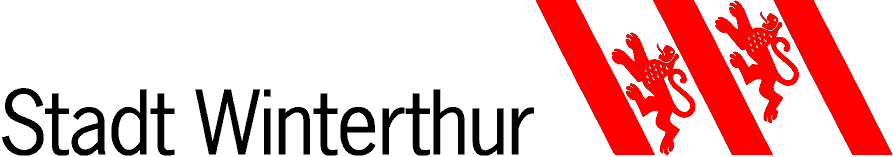 